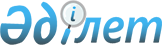 О районном бюджете на 2013-2015 годы
					
			Утративший силу
			
			
		
					Решение Жангалинского районного маслихата Западно-Казахстанской области от 21 декабря 2012 года № 5-2. Зарегистрировано Департаментом юстиции Западно-Казахстанской области 14 января 2013 года № 3150. Утратило силу решением Жангалинского районного маслихата Западно-Казахстанской области от 13 марта 2014 года № 16-5      Сноска. Утратило силу решением Жангалинского районного маслихата Западно-Казахстанской области от 13.03.2014 № 16-5      В соответствии с Бюджетным кодексом Республики Казахстан от 4 декабря 2008 года и Законом Республики Казахстан "О местном государственном управлении и самоуправлении в Республике Казахстан" от 23 января 2001 года районный маслихат РЕШИЛ:



      1. Утвердить районный бюджет на 2013-2015 годы согласно приложениям 1, 2 и 3 соответственно, в том числе на 2013 год в следующих объемах:

      1) доходы – 2 340 859 тысяч тенге, в том числе:

      налоговым поступлениям – 511 816 тысяч тенге;

      неналоговым поступлениям – 1 628 тысяч тенге;

      поступлениям от продажи основного капитала – 1 817 тысяч тенге;

      поступления трансфертов – 1 825 598 тысяч тенге;

      2) затраты – 2 339 847 тысяч тенге;

      3) чистое бюджетное кредитование – 47 565 тысяч тенге:

      бюджетные кредиты – 47 565 тысяч тенге;

      погашение бюджетных кредитов – 0 тысяч тенге;

      4) сальдо по операциям с финансовыми активами – 10 700 тысяч тенге:

      приобретение финансовых активов – 10 700 тысяч тенге;

      поступления от продажи финансовых активов государства – 0 тысяч тенге;

      5) дефицит (профицит) бюджета – -57 253 тысяч тенге;

      6) финансирование дефицита (использование профицита) бюджета – 57 253 тысяч тенге:

      поступление займов – 46 737 тысяч тенге;

      погашение займов – 6 349 тысяч тенге;

      используемые остатки бюджетных средств – 16 865 тысяч тенге.

      Сноска. Пункт 1 с изменениями, внесенными решением Жангалинского районного маслихата Западно-Казахстанской области от 12.07.2013 № 12-2, от 14.11.2013 № 14-1, от 24.12.2013 № 15-2 (вводится в действие с 01.01.2013).



      2. Поступления в районный бюджет на 2013 год формируется в соответствии с Бюджетным кодексом Республики Казахстан, Законом Республики Казахстан "О республиканском бюджете на 2013-2015 годы", решением Западно-Казахстанского областного маслихата от 7 декабря 2012 года № 5-2 "Об областном бюджете на 2013-2015 годы" и согласно пункту 5 настоящего решения.



      3. Принять к сведению и руководству статьи Закона Республики Казахстан "О республиканском бюджете на 2013-2015 годы".



      4. Учесть в районном бюджете на 2013 год поступление целевых трансфертов и кредитов из республиканского и областного бюджета в общей сумме 430 876 тысяч тенге, в том числе:

      на оснащение учебным оборудованием кабинетов физики, химии, биологии в государственных учреждениях основного среднего и общего среднего образования – 4 097 тысяч тенге;

      на реализацию государственного образовательного заказа в дошкольных организациях образования – 2 832 тысяч тенге;

      на ежемесячную выплату денежных средств опекунам (попечителям) на содержание ребенка сироты (детей-сирот), и ребенка (детей), оставшегося без попечения родителей – 6 667 тысяч тенге;

      на обеспечение оборудованием, программным обеспечением детей-инвалидов, обучающихся на дому – 3 550 тысяч тенге;

      на увеличение размера доплаты за квалификационную категорию, учителям школ и воспитателям дошкольных организаций образования – 20 579 тысяч тенге;

      на повышение оплаты труда учителям, прошедшим повышение квалификации по трехуровней системе – 7 640 тысяч тенге;

      на капитальный ремонт здания школы интерната в селе Жанаказан – 44 166 тысяч тенге;

      на введение стандартов специальных социальных услуг – 3 200 тысяч тенге;

      субсидирование заработной платы – 16 580 тысяч тенге;

      на организацию молодежной практики – 18 757 тысяч тенге; на обеспечение деятельности центров занятости – 7 587 тысяч тенге;

      на переподготовку и повышение квалификации кадров – 562 тысяч тенге;

      на предоставление субсидий на переезд – 34 тысяч тенге;

      на проведение противоэпизоотических мероприятий – 63 336 тысяч тенге;

      для реализации мер социальной поддержки специалистов – 9 106 тысяч тенге;

      бюджетные кредиты для реализации мер социальной поддержки специалистов – 46 737 тысяч тенге;

      на реализацию мер по содействию экономическому развитию регионов в рамках программы "Развитие регионов" - 18 693 тысяч тенге;

      на проектирование, развитие, обустройство и (или) приобретение инженерно-коммуникационной инфраструктуры – 100 969 тысяч тенге;

      на строительство внутрипоселкового водопровода с подводкой к границе домов в поселке Копжасар – 48 784 тысяч тенге;

      в рамках повышения мобильности трудовых ресурсов на строительство и (или) приобретение инженерно-коммуникационной инфраструктуры – 1 400 тысяч тенге;

      в рамках повышения мобильности трудовых ресурсов на развитие и (или) приобретение служебного жилища – 5 600 тысяч тенге;



      5. Установить на 2013 год норматив распределения доходов, для обеспечения сбалансированности районного бюджета, по следующим подклассам доходов:

      1) индивидуальный подоходный налог зачисляется в районный бюджет в размере – 100%;

      2) социальный налог зачисляется в районный бюджет в размере – 100 %.



      6. Деньги от реализации товаров и услуг, предоставляемых государственными учреждениями, подведомственных местным исполнительным органам, используются ими в порядке, определяемом бюджетным кодексом Республики Казахстан и Правительством Республики Казахстан.



      7. Установить на 2013 год размеры субвенций, передаваемых из областного бюджета в бюджет района в сумме 1 437 819 тысяч тенге.



      8. Утвердить резерв местного исполнительного органа района на 2013 год в размере 3 000 тысяч тенге.



      9. Установить специалистам здравоохранения, социального обеспечения, образования, культуры, спорта и ветеринарии работающим в сельских населенных пунктах, повысить на двадцать пять процентов оклады и тарифные ставки по сравнению со ставками специалистов, занимающихся этими видами деятельности в городских условиях, с 1 января 2013 года.



      10. Установить перечень местных бюджетных программ не подлежащих секвестру в процессе исполнения районного бюджета на 2013 год согласно приложению 4.



      11. Утвердить перечень бюджетных программ сельских округов на 2013 год согласно приложению 5.



      12. Настоящее решение вводится в действие с 1 января 2013 года.      Председатель сессии              Ж. Суйнов

      Секретарь районного маслихата    З. Сисенгали

Приложение 1

к решению районного маслихата

от 21 декабря 2012 года № 5-2 Районный бюджет на 2013 год      Сноска. Приложение 1 в редакции решения Жангалинского районного маслихата Западно-Казахстанской области от 24.12.2013 № 15-2 (вводится в действие с 01.01.2013).

Приложение 2

к решению районного маслихата

от 21 декабря 2012 года № 5-2 Районный бюджет на 2014 год

Приложение 3

к решению районного маслихата

от 21 декабря 2012 года № 5-2 Районный бюджет на 2015 год

Приложение 4

к решению районного маслихата

от 21 декабря 2012 года № 5-2 Перечень бюджетных программ не подлежащих

секвестрированию в процессе исполнения

районного бюджета на 2013 год

Приложение 5

к решению районного маслихата

от 21 декабря 2012 года № 5-2 Перечень бюджетных программ сельских округов

в районном бюджете на 2013 год
					© 2012. РГП на ПХВ «Институт законодательства и правовой информации Республики Казахстан» Министерства юстиции Республики Казахстан
				КатегорияКатегорияКатегорияКатегорияКатегорияСумма, тысяч тенгеКлассКлассКлассКлассСумма, тысяч тенгеПодклассПодклассПодклассСумма, тысяч тенгеСпецификаСпецификаСумма, тысяч тенгеНаименованиеСумма, тысяч тенгеІ. Доходы2 340 8591Налоговые поступления511 81601Подоходный налог124 2932Индивидуальный подоходный налог124 29303Социальный налог102 1181Социальный налог102 11804Налоги на собственность275 9121Налоги на имущество253 1863Земельный налог1 1904Налог на транспортные средства20 2365Единый земельный налог1 30005Внутренние налоги на товары, работы и услуги7 3332Акцизы1 4693Поступления за использование природных и других ресурсов1 0004Сборы за ведение предпринимательской и профессиональной деятельности4 86407Прочие налоги5191Прочие налоги51908Обязательные платежи, взимаемые за совершение юридически значимых действий и (или) выдачу документов уполномоченными на то государственными органами или должностными лицами1 6411Государственная пошлина1 6412Неналоговые поступления1 62801Доходы от государственной собственности6155Доходы от аренды имущества, находящегося в государственной собственности61506Прочие неналоговые поступления1 0131Прочие неналоговые поступления1 0133Поступления от продажи основного капитала1 81703Продажа земли и нематериальных активов1 8171Продажа земли1 8174Поступление трансфертов1 825 59802Трансферты из вышестоящих органов государственного управления1 825 5982Трансферты из областного бюджета1 825 598Функциональная группаФункциональная группаФункциональная группаФункциональная группаФункциональная группаСумма,

тыс. тенгеФункциональная подгруппаФункциональная подгруппаФункциональная подгруппаФункциональная подгруппаСумма,

тыс. тенгеАдминистратор бюджетных программАдминистратор бюджетных программАдминистратор бюджетных программСумма,

тыс. тенгеПрограммаПрограммаСумма,

тыс. тенгеНаименованиеСумма,

тыс. тенгеІІ. Затраты2 339 84701Государственные услуги общего характера161 5991Представительные, исполнительные и другие органы, выполняющие общие функции  государственного управления149 468112Аппарат маслихата района (города областного значения)13 564001Услуги по обеспечению деятельности маслихата района (города областного значения)10 091003Капитальные расходы государственного органа3 473122Аппарат акима района (города областного значения)45 936001Услуги по обеспечению деятельности акима района (города областного значения)40 381003Капитальные расходы государственного органа5 555123Аппарат акима района в городе, города районного значения, поселка, аула (села), аульного (сельского) округа89 968001Услуги по обеспечению деятельности акима района в городе, города районного значения, поселка, аула (села), аульного (сельского) округа86 227022Капитальные расходы государственного органа3 7419Прочие государственные услуги общего характера12 131459Отдел экономики и финансов района (города областного значения)12 131001Услуги по реализации государственной политики в области формирования и развития экономической политики, государственного планирования, исполнения бюджета и управления коммунальной собственностью района (города областного значения)12 13102Оборона2 2951Военные нужды2 295122Аппарат акима района (города областного значения)2 295005Мероприятия в рамках исполнения всеобщей воинской обязанности2 29504Образование1 416 0511Дошкольное воспитание и обучение125 406464Отдел образования района (города областного значения)125 406009Обеспечение деятельности организаций дошкольного воспитания и обучения 122 574040Реализация государственного образовательного заказа в дошкольных организациях образования2 8322Начальное, основное среднее и общее среднее образование1 240 530464Отдел образования района (города областного значения)1 240 530003Общеобразовательное обучение1 170 186006Дополнительное образование для детей70 3449Прочие услуги в области образования50 115464Отдел образования района (города областного значения)49 115001Услуги по реализации государственной политики на местном уровне в области образования 9 050004Информатизация системы образования в государственных учреждениях образования района (города областного значения)1 300005Приобретение и доставка учебников, учебно-методических комплексов для государственных учреждений образования района (города областного значения)16 445007Проведение школьных олимпиад, внешкольных мероприятий и конкурсов районного (городского) масштаба373012Капитальные расходы государственного органа1 700015Ежемесячная выплата денежных средств опекунам (попечителям) на содержание ребенка-сироты (детей-сирот), и ребенка (детей), оставшегося без попечения родителей6 084020Обеспечение оборудованием, программным обеспечением детей-инвалидов, обучающихся  на дому746067Капитальные расходы подведомственных государственных учреждений и организаций13 417466Отдел архитектуры, градостроительства и строительства района (города областного значения)1 000037Строительство и реконструкция объектов образования1 00006Социальная помощь и социальное обеспечение191 3482Социальная помощь169 814451Отдел занятости и социальных программ района (города областного значения)169 814002Программа занятости42 747005Государственная адресная социальная помощь15 623006Оказание жилищной помощи693007Социальная помощь отдельным категориям нуждающихся граждан по решениям местных представительных органов29 756010Материальное обеспечение детей-инвалидов, воспитывающихся и обучающихся на дому1 594014Оказание социальной помощи нуждающимся гражданам на дому27 527016Государственные пособия на детей до 18 лет46 060017Обеспечение нуждающихся инвалидов обязательными гигиеническими средствами и предоставление услуг специалистами жестового языка, индивидуальными помощниками в соответствии с индивидуальной программой реабилитации инвалида5 814023Обеспечение деятельности центров занятости населения09Прочие услуги в области социальной помощи и социального обеспечения21 534451Отдел занятости и социальных программ района (города областного значения)21 534001Услуги по реализации государственной политики на местном уровне в области обеспечения занятости и реализации социальных программ для населения18 233011Оплата услуг по зачислению, выплате и доставке пособий и других социальных выплат1 251021Капитальные расходы государственного органа2 05007Жилищно-коммунальное хозяйство276 0401Жилищное хозяйство105 904458Отдел жилищно-коммунального хозяйства, пассажирского транспорта и автомобильных дорог района (города областного значения)1 485031Изготовление технических паспортов на объекты кондоминиумов1 485464Отдел образования района (города областного значения)0026Ремонт объектов в рамках развития сельских населенных пунктов по Дорожной карте занятости 20200466Отдел архитектуры, градостроительства и строительства района (города областного значения)104 419003Проектирование, строительство и (или) приобретение жилья коммунального жилищного фонда950004Проектирование, развитие, обустройство и (или) приобретение инженерно-коммуникационной инфраструктуры103 469072Строительство и (или) приобретение служебного жилища и развитие и (или) приобретение инженерно-коммуникационной инфраструктуры в рамках Дорожной карты занятости 202002Коммунальное хозяйство153 954123Аппарат акима района в городе, города районного значения, поселка, аула (села), аульного (сельского) округа2 702014Организация водоснабжения населенных пунктов2 702466Отдел архитектуры, градостроительства и строительства района (города областного значения)151 252058Развитие системы водоснабжения и водоотведения в сельских населенных пунктах151 2523Благоустройство населенных пунктов16 182123Аппарат акима района в городе, города районного значения, поселка, аула (села), аульного (сельского) округа15 482008Освещение улиц населенных пунктов7 902009Обеспечение санитарии населенных пунктов1 774011Благоустройство и озеленение населенных пунктов5 806466Отдел архитектуры, градостроительства и строительства района (города областного значения)700007Развитие благоустройства городов и населенных пунктов70008Культура, спорт, туризм и информационное пространство150 1121Деятельность в области культуры79 141457Отдел культуры, развития языков, физической культуры и спорта района (города областного значения)79 141003Поддержка культурно-досуговой работы79 1412Спорт2 500457Отдел культуры, развития языков, физической культуры и спорта района (города областного значения) 2 500009Проведение спортивных соревнований на районном (города областного значения) уровне2 5003Информационное пространство53 217456Отдел внутренней политики района (города областного значения)7 956002Услуги по проведению государственной информационной политики через газеты и журналы7 956457Отдел культуры, развития языков, физической культуры и спорта района (города областного значения)45 261006Функционирование районных (городских) библиотек45 2619Прочие услуги по организации культуры, спорта, туризма  и информационного пространства15 254456Отдел внутренней политики района (города областного значения)6 111001Услуги по реализации государственной политики на местном уровне в области информации, укрепления государственности и формирования социального оптимизма граждан4 961003Реализация мероприятий в сфере молодежной политики1 000006Капитальные расходы государственного органа150457Отдел культуры, развития языков, физической культуры и спорта района (города областного значения)9 143001Услуги по реализации государственной политики на местном уровне в области культуры, развития языков, физической культуры и спорта7 543014Капитальные расходы государственного органа1 60010Сельское, водное, лесное, рыбное хозяйство, особо охраняемые природные территории, охрана окружающей среды и животного мира, земельные отношения90 3721Сельское хозяйство27 036459Отдел экономики и финансов района (города областного значения)9 106099Реализация мер по оказанию социальной поддержки специалистов9 106477Отдел сельского хозяйства и земельных отношений района (города областного значения)17 930001Услуги по реализации государственной политики на местном уровне в сфере сельского хозяйства и земельных отношений17 9306Земельные отношения0463Отдел земельных отношений района (города областного значения)0001Услуги по реализации государственной политики в области регулирования земельных отношений на территории района (города областного значения)09Прочие услуги в области сельского, водного, лесного, рыбного  хозяйства, охраны окружающей среды и земельных отношений63 336475Отдел предпринимательства, сельского хозяйства и ветеринарии района (города областного значения)0013Проведение противоэпизоотических мероприятий0477Отдел сельского хозяйства и земельных отношений района (города областного значения)63 336012Проведение противоэпизоотических мероприятий63 33611Промышленность, архитектурная, градостроительная и строительная деятельность8 6412Архитектурная, градостроительная и строительная деятельность8 641466Отдел архитектуры, градостроительства и строительства района (города областного значения)8 641001Услуги по реализации государственной политики  в области строительства, улучшения архитектурного облика городов, районов и населенных пунктов области и обеспечению рационального и эффективного градостроительного освоения территории района (города областного значения)8 491015Капитальные расходы государственного органа15012Транспорт и коммуникации3 1531Автомобильный транспорт3 153123Аппарат акима района в городе, города районного значения, поселка, аула (села), аульного (сельского) округа3 153013Обеспечение функционирования автомобильных дорог в городах районного значения, поселках, аулах (селах), аульных (сельских) округах3 15313Прочие30 7719Прочие30 771123Аппарат акима района в городе, города районного значения, поселка, аула (села), аульного (сельского) округа16 590040Реализация мер по содействию экономическому развитию регионов  в рамках Программы "Развитие регионов"16 590458Отдел жилищно-коммунального хозяйства, пассажирского транспорта и автомобильных дорог района (города областного значения)10 945001Услуги по реализации государственной политики на местном уровне в области жилищно-коммунального хозяйства, пассажирского транспорта и автомобильных дорог10 645013Капитальные расходы государственного органа300459Отдел экономики и финансов района (города областного значения)3 236012Резерв местного исполнительного органа района (города областного значения)3 236475Отдел предпринимательства, сельского хозяйства и ветеринарии района (города областного значения)0001Услуги по реализации государственной политики на местном уровне в области развития предпринимательства, промышленности, сельского хозяйства и ветеринарии014Обслуживание долга1391Обслуживание долга139459Отдел экономики и финансов района (города областного значения)139021Обслуживание долга местных исполнительных органов по выплате вознаграждений и иных платежей по займам из областного бюджета13915Трансферты9 3261Трансферты9 326459Отдел экономики и финансов района (города областного значения)9 326006Возврат неиспользованных (недоиспользованных) целевых трансфертов4 512024Целевые текущие трансферты в вышестоящие бюджеты в связи с передачей функций государственных органов из нижестоящего уровня государственного управления в вышестоящий4 814III. Чистое бюджетное кредитование47 565Бюджетные кредиты47 56510Сельское, водное, лесное, рыбное хозяйство, особо охраняемые природные территории, охрана окружающей среды и животного мира, земельные отношения47 5651Сельское хозяйство47 565459Отдел экономики и финансов района (города областного значения)47 565018Бюджетные кредиты для реализации мер социальной поддержки специалистов47 565IV. Сальдо по операциям с финансовыми активами10 700Приобретение финансовых активов10 70013Прочие10 7009Прочие10 000122Аппарат акима района (города областного значения)10 700065Формирование или увеличение уставного капитала юридических лиц10 700V. Дефицит (профицит) бюджета-57 253VI. Финансирование дефицита (использование профицита) бюджета57 2537Поступления займов46 73701Внутренние государственные займы46 7372Договоры займа46 73703Займы, получаемые  местным исполнительным органом района (города областного значения)46 73716Погашение займов6 3491Погашение займов6 349459Отдел экономики и финансов района (города областного значения)6 349005Погашение долга местного исполнительного органа перед вышестоящим бюджетом6 3498Используемые остатки бюджетных средств16 865801Остатки бюджетных средств16 8658011Свободные остатки бюджетных средств16 865801101Свободные остатки бюджетных средств16 865КатегорияКатегорияКатегорияКатегорияКатегорияСумма, тыс. тенгеКлассКлассКлассКлассСумма, тыс. тенгеПодклассПодклассПодклассСумма, тыс. тенгеСпецификаСпецификаСумма, тыс. тенгеНаименованиеСумма, тыс. тенгеІ. Доходы1 997 7101Налоговые поступления517 23501Подоходный налог129 8562Индивидуальный подоходный налог129 85603Социальный налог107 7811Социальный налог107 78104Налоги на собственность275 8831Налоги на имущество259 8203Земельный налог1 4074Земельный налог с физических лиц на земли сельскохозяйственного назначения13 3565Единый земельный налог1 30005Внутренние налоги на товары, работы и услуги2 7902Акцизы1 2003Поступления за использование природных и других ресурсов1 0004Сборы за ведение предпринимательской и профессиональной деятельности59008Обязательные платежи, взимаемые за совершение юридически значимых действий и (или) выдачу документов уполномоченными на то государственными органами или должностными лицами9251Государственная пошлина9252Неналоговые поступления2 00001Доходы от государственной собственности1 3005Доходы от аренды имущества, находящегося в государственной собственности1 30006Прочие неналоговые поступления7001Прочие неналоговые поступления7003Поступления от продажи основного капитала30003Продажа земли и нематериальных активов3001Продажа земли 3004Поступление трансфертов1 478 17502Трансферты из вышестоящих органов государственного управления1 478 1752Трансферты из областного бюджета1 478 175Функциональная группаФункциональная группаФункциональная группаФункциональная группаФункциональная группаСумма,

тыс. тенгеФункциональная подгруппаФункциональная подгруппаФункциональная подгруппаФункциональная подгруппаСумма,

тыс. тенгеАдминистратор бюджетных программАдминистратор бюджетных программАдминистратор бюджетных программСумма,

тыс. тенгеПрограммаПрограммаСумма,

тыс. тенгеНаименованиеСумма,

тыс. тенгеІІ. Затраты1 997 71001Государственные услуги общего характера141 9591Представительные, исполнительные и другие органы, выполняющие общие функции государственного управления130 226112Аппарат маслихата района (города областного значения)9 257001Услуги по обеспечению деятельности маслихата района (города областного значения)9 257003Капитальные расходы государственного органа0122Аппарат акима района (города областного значения)40 931001Услуги по обеспечению деятельности акима района (города областного значения)40 931003Капитальные расходы государственного органа0123Аппарат акима района в городе, города районного значения, поселка, аула (села), аульного (сельского) округа80 038001Услуги по обеспечению деятельности акима района в городе, города районного значения, поселка, аула (села), аульного (сельского) округа80 038022Капитальные расходы государственного органа09Прочие государственные услуги общего характера11 733459Отдел экономики и финансов района (города областного значения)11 733001Услуги по реализации государственной политики в области формирования и развития экономической политики, государственного планирования, исполнения бюджета и управления коммунальной собственностью района (города областного значения)11 73302Оборона2 3301Военные нужды2 330122Аппарат акима района (города областного значения)2 330005Мероприятия в рамках исполнения всеобщей воинской обязанности2 33004Образование1 359 6791Дошкольное воспитание и обучение122 074464Отдел образования района (города областного значения)122 074009Обеспечение деятельности организаций дошкольного воспитания и обучения 122 074040Реализация государственного образовательного заказа в дошкольных организациях образования02Начальное, основное среднее и общее среднее образование1 200 709464Отдел образования района (города областного значения)1 200 709003Общеобразовательное обучение1 132 865006Дополнительное образование для детей67 8449Прочие услуги в области образования36 896464Отдел образования района (города областного значения)36 896001Услуги по реализации государственной политики на местном уровне в области образования 9 050004Информатизация системы образования в государственных учреждениях образования района (города областного значения)1 400005Приобретение и доставка учебников, учебно-методических комплексов для государственных учреждений образования района (города областного значения)15 856007Проведение школьных олимпиад, внешкольных мероприятий и конкурсов районного (городского) масштаба373012Капитальные расходы государственного органа0015Ежемесячная выплата денежных средств опекунам (попечителям) на содержание ребенка-сироты (детей-сирот), и ребенка (детей), оставшегося без попечения родителей6 667020Обеспечение оборудованием, программным обеспечением детей-инвалидов, обучающихся на дому3 55006Социальная помощь и социальное обеспечение244 5012Социальная помощь224 277451Отдел занятости и социальных программ района (города областного значения)224 277002Программа занятости78 889005Государственная адресная социальная помощь17 000006Оказание жилищной помощи4 050007Социальная помощь отдельным категориям нуждающихся граждан по решениям местных представительных органов30 414010Материальное обеспечение детей-инвалидов, воспитывающихся и обучающихся на дому1 994014Оказание социальной помощи нуждающимся гражданам на дому26 129016Государственные пособия на детей до 18 лет52 000017Обеспечение нуждающихся инвалидов обязательными гигиеническими средствами и предоставление услуг специалистами жестового языка, индивидуальными помощниками в соответствии с индивидуальной программой реабилитации инвалида6 214023Обеспечение деятельности центров занятости населения7 5879Прочие услуги в области социальной помощи и социального обеспечения20 224451Отдел занятости и социальных программ района (города областного значения)20 224001Услуги по реализации государственной политики на местном уровне в области обеспечения занятости и реализации социальных программ для населения18 819011Оплата услуг по зачислению, выплате и доставке пособий и других социальных выплат1 405021Капитальные расходы государственного органа007Жилищно-коммунальное хозяйство63 1151Жилищное хозяйство44 166466Отдел архитектуры, градостроительства и строительства района (города областного значения)0004Проектирование, развитие, обустройство и (или) приобретение инженерно-коммуникационной инфраструктуры0072Строительство и (или) приобретение служебного жилища и развитие и (или) приобретение инженерно- коммуникационной инфраструктуры в рамках Программы занятости 20200464Отдел образования района (города областного значения)44 166026Ремонт объектов в рамках развития сельских населенных пунктов по Программе занятости 202002Коммунальное хозяйство2 914123Аппарат акима района в городе, города районного значения, поселка, аула (села), аульного (сельского) округа2 914014Организация водоснабжения населенных пунктов2 914466Отдел архитектуры, градостроительства и строительства района (города областного значения)0058Развитие системы водоснабжения и водоотведения в сельских населенных пунктах03Благоустройство населенных пунктов16 035123Аппарат акима района в городе, города районного значения, поселка, аула (села), аульного (сельского) округа16 035008Освещение улиц населенных пунктов7 453009Обеспечение санитарии населенных пунктов1 745011Благоустройство и озеленение населенных пунктов6 83708Культура, спорт, туризм и информационное пространство143 9161Деятельность в области культуры74 741457Отдел культуры, развития языков, физической культуры и спорта района (города областного значения)74 741003Поддержка культурно-досуговой работы74 7412Спорт1 500457Отдел культуры, развития языков, физической культуры и спорта района (города областного значения) 1 500009Проведение спортивных соревнований на районном (города областного значения) уровне1 5003Информационное пространство53 217456Отдел внутренней политики района (города областного значения)7 956002Услуги по проведению государственной информационной политики через газеты и журналы 7 956457Отдел культуры, развития языков, физической культуры и спорта района (города областного значения)45 261006Функционирование районных (городских) библиотек45 2619Прочие услуги по организации культуры, спорта, туризма и информационного пространства14 458456Отдел внутренней политики района (города областного значения)5 348001Услуги по реализации государственной политики на местном уровне в области информации, укрепления государственности и формирования социального оптимизма граждан4 348003Реализация мероприятий в сфере молодежной политики1 000006Капитальные расходы государственного органа0457Отдел культуры, развития языков, физической культуры и спорта района (города областного значения)9 110001Услуги по реализации государственной политики на местном уровне в области культуры, развития языков, физической культуры и спорта 7 510014Капитальные расходы государственного органа1 60010Сельское, водное, лесное, рыбное хозяйство, особо охраняемые природные территории, охрана окружающей среды и животного мира, земельные отношения6 0461Сельское хозяйство0459Отдел экономики и финансов района (города областного значения)0099Реализация мер по оказанию социальной поддержки специалистов06Земельные отношения6 046463Отдел земельных отношений района (города областного значения)6 046001Услуги по реализации государственной политики в области регулирования земельных отношений на территории района (города областного значения)6 0469Прочие услуги в области сельского, водного, лесного, рыбного хозяйства, охраны окружающей среды и земельных отношений0475Отдел предпринимательства, сельского хозяйства и ветеринарии района (города областного значения)0013Проведение противоэпизоотических мероприятий011Промышленность, архитектурная, градостроительная и строительная деятельность8 2412Архитектурная, градостроительная и строительная деятельность8 241466Отдел архитектуры, градостроительства и строительства района (города областного значения)8 241001Услуги по реализации государственной политики в области строительства, улучшения архитектурного облика городов, районов и населенных пунктов области и обеспечению рационального и эффективного градостроительного освоения территории района (города областного значения)8 241015Капитальные расходы государственного органа012Транспорт и коммуникации3 2761Автомобильный транспорт3 276123Аппарат акима района в городе, города районного значения, поселка, аула (села), аульного (сельского) округа3 276013Обеспечение функционирования автомобильных дорог в городах районного значения, поселках, аулах (селах), аульных (сельских) округах3 27613Прочие24 6409Прочие24 640123Аппарат акима района в городе, города районного значения, поселка, аула (села), аульного (сельского) округа0040Реализация мер по содействию экономическому развитию регионов в рамках Программы "Развитие регионов"0458Отдел жилищно-коммунального хозяйства, пассажирского транспорта и автомобильных дорог района (города областного значения) 10 209001Услуги по реализации государственной политики на местном уровне в области жилищно-коммунального хозяйства, пассажирского транспорта и автомобильных дорог 10 209013Капитальные расходы государственного органа0459Отдел экономики и финансов района (города областного значения) 3 000012Резерв местного исполнительного органа района (города областного значения) 3 000475Отдел предпринимательства, сельского хозяйства и ветеринарии района (города областного значения)11 431001Услуги по реализации государственной политики на местном уровне в области развития предпринимательства, промышленности, сельского хозяйства и ветеринарии11 43114Обслуживание долга71Обслуживание долга7459Отдел экономики и финансов района (города областного значения)7021Обслуживание долга местных исполнительных органов по выплате вознаграждений и иных платежей по займам из областного бюджета715Трансферты01Трансферты0459Отдел экономики и финансов района (города областного значения) 0024Целевые текущие трансферты в вышестоящие бюджеты в связи с передачей функций государственных органов из нижестоящего уровня государственного управления в вышестоящий0III. Чистое бюджетное кредитование0Бюджетные кредиты010Сельское, водное, лесное, рыбное хозяйство, особо охраняемые природные территории, охрана окружающей среды и животного мира, земельные отношения01Сельское хозяйство0459Отдел экономики и финансов района (города областного значения)0018Бюджетные кредиты для реализации мер социальной поддержки специалистов0IV. Сальдо по операциям с финансовыми активами0Приобретение финансовых активов0V. Дефицит (профицит) бюджета0VI. Финансирование дефицита (использование профицита) бюджета07Поступление займов001Внутренние государственные займы02 Договоры займа016Погашение займов01Погашение займов0459Отдел экономики и финансов района (города областного значения)0005Погашение долга местного исполнительного органа перед вышестоящим бюджетом0КатегорияКатегорияКатегорияКатегорияКатегорияСумма, тыс. тенгеКлассКлассКлассКлассСумма, тыс. тенгеПодклассПодклассПодклассСумма, тыс. тенгеСпецификаСпецификаСумма, тыс. тенгеНаименованиеСумма, тыс. тенгеІ. Доходы2 045 9111Налоговые поступления517 73901Подоходный налог130 3602Индивидуальный подоходный налог130 36003Социальный налог107 7811Социальный налог107 78104Налоги на собственность275 8831Налоги на имущество259 8203Земельный налог1 4074Земельный налог с физических лиц на земли сельскохозяйственного назначения13 3565Единый земельный налог1 30005Внутренние налоги на товары, работы и услуги2 7902Акцизы1 2003Поступления за использование природных и других ресурсов1 0004Сборы за ведение предпринимательской и профессиональной деятельности59008Обязательные платежи, взимаемые за совершение юридически значимых действий и (или) выдачу документов уполномоченными на то государственными органами или должностными лицами9251Государственная пошлина9252Неналоговые поступления2 00001Доходы от государственной собственности1 3005Доходы от аренды имущества, находящегося в государственной собственности1 30006Прочие неналоговые поступления7001Прочие неналоговые поступления7003Поступления от продажи основного капитала30003Продажа земли и нематериальных активов3001Продажа земли 3004Поступление трансфертов1 525 87202Трансферты из вышестоящих органов государственного управления1 525 8722Трансферты из областного бюджета1 525 872Функциональная группаФункциональная группаФункциональная группаФункциональная группаФункциональная группаСумма,

тыс. тенгеФункциональная подгруппаФункциональная подгруппаФункциональная подгруппаФункциональная подгруппаСумма,

тыс. тенгеАдминистратор бюджетных программАдминистратор бюджетных программАдминистратор бюджетных программСумма,

тыс. тенгеПрограммаПрограммаСумма,

тыс. тенгеНаименованиеСумма,

тыс. тенгеІІ. Затраты2 045 91101Государственные услуги общего характера141 9591Представительные, исполнительные и другие органы, выполняющие общие функции государственного управления130 226112Аппарат маслихата района (города областного значения)9 257001Услуги по обеспечению деятельности маслихата района (города областного значения)9 257003Капитальные расходы государственного органа0122Аппарат акима района (города областного значения)40 931001Услуги по обеспечению деятельности акима района (города областного значения)40 931003Капитальные расходы государственного органа0123Аппарат акима района в городе, города районного значения, поселка, аула (села), аульного (сельского) округа80 038001Услуги по обеспечению деятельности акима района в городе, города районного значения, поселка, аула (села), аульного (сельского) округа80 038022Капитальные расходы государственного органа09Прочие государственные услуги общего характера11 733459Отдел экономики и финансов района (города областного значения)11 733001Услуги по реализации государственной политики в области формирования и развития экономической политики, государственного планирования, исполнения бюджета и управления коммунальной собственностью района (города областного значения)11 73302Оборона2 3301Военные нужды2 330122Аппарат акима района (города областного значения)2 330005Мероприятия в рамках исполнения всеобщей воинской обязанности2 33004Образование1 407 8801Дошкольное воспитание и обучение122 074464Отдел образования района (города областного значения)122 074009Обеспечение деятельности организаций дошкольного воспитания и обучения 122 074040Реализация государственного образовательного заказа в дошкольных организациях образования02Начальное, основное среднее и общее среднее образование1 248 910464Отдел образования района (города областного значения)1 248 910003Общеобразовательное обучение1 181 066006Дополнительное образование для детей67 8449Прочие услуги в области образования36 896464Отдел образования района (города областного значения)36 896001Услуги по реализации государственной политики на местном уровне в области образования 9 050004Информатизация системы образования в государственных учреждениях образования района (города областного значения)1 400005Приобретение и доставка учебников, учебно-методических комплексов для государственных учреждений образования района (города областного значения)15 856007Проведение школьных олимпиад, внешкольных мероприятий и конкурсов районного (городского) масштаба373012Капитальные расходы государственного органа0015Ежемесячная выплата денежных средств опекунам (попечителям) на содержание ребенка-сироты (детей-сирот), и ребенка (детей), оставшегося без попечения родителей6 667020Обеспечение оборудованием, программным обеспечением детей-инвалидов, обучающихся на дому3 55006Социальная помощь и социальное обеспечение244 5012Социальная помощь224 277451Отдел занятости и социальных программ района (города областного значения)224 277002Программа занятости78 889005Государственная адресная социальная помощь17 000006Оказание жилищной помощи4 050007Социальная помощь отдельным категориям нуждающихся граждан по решениям местных представительных органов30 414010Материальное обеспечение детей-инвалидов, воспитывающихся и обучающихся на дому1 994014Оказание социальной помощи нуждающимся гражданам на дому26 129016Государственные пособия на детей до 18 лет52 000017Обеспечение нуждающихся инвалидов обязательными гигиеническими средствами и предоставление услуг специалистами жестового языка, индивидуальными помощниками в соответствии с индивидуальной программой реабилитации инвалида6 214023Обеспечение деятельности центров занятости населения7 5879Прочие услуги в области социальной помощи и социального обеспечения20 224451Отдел занятости и социальных программ района (города областного значения)20 224001Услуги по реализации государственной политики на местном уровне в области обеспечения занятости и реализации социальных программ для населения18 819011Оплата услуг по зачислению, выплате и доставке пособий и других социальных выплат1 405021Капитальные расходы государственного органа007Жилищно-коммунальное хозяйство63 1151Жилищное хозяйство44 166466Отдел архитектуры, градостроительства и строительства района (города областного значения)0004Проектирование, развитие, обустройство и (или) приобретение инженерно-коммуникационной инфраструктуры0072Строительство и (или) приобретение служебного жилища и развитие и (или) приобретение инженерно-коммуникационной инфраструктуры в рамках Программы занятости 20200464Отдел образования района (города областного значения)44 166026Ремонт объектов в рамках развития сельских населенных пунктов по Программе занятости 202002Коммунальное хозяйство2 914123Аппарат акима района в городе, города районного значения, поселка, аула (села), аульного (сельского) округа2 914014Организация водоснабжения населенных пунктов2 914466Отдел архитектуры, градостроительства и строительства района (города областного значения)0058Развитие системы водоснабжения и водоотведения в сельских населенных пунктах03Благоустройство населенных пунктов16 035123Аппарат акима района в городе, города районного значения, поселка, аула (села), аульного (сельского) округа16 035008Освещение улиц населенных пунктов7 453009Обеспечение санитарии населенных пунктов1 745011Благоустройство и озеленение населенных пунктов6 83708Культура, спорт, туризм и информационное пространство143 9161Деятельность в области культуры74 741457Отдел культуры, развития языков, физической культуры и спорта района (города областного значения)74 741003Поддержка культурно-досуговой работы74 7412Спорт1 500457Отдел культуры, развития языков, физической культуры и спорта района (города областного значения) 1 500009Проведение спортивных соревнований на районном (города областного значения) уровне1 5003Информационное пространство53 217456Отдел внутренней политики района (города областного значения)7 956002Услуги по проведению государственной информационной политики через газеты и журналы 7 956457Отдел культуры, развития языков, физической культуры и спорта района (города областного значения)45 261006Функционирование районных (городских) библиотек45 2619Прочие услуги по организации культуры, спорта, туризма и информационного пространства14 458456Отдел внутренней политики района (города областного значения)5 348001Услуги по реализации государственной политики на местном уровне в области информации, укрепления государственности и формирования социального оптимизма граждан4 348003Реализация мероприятий в сфере молодежной политики1 000006Капитальные расходы государственного органа0457Отдел культуры, развития языков, физической культуры и спорта района (города областного значения)9 110001Услуги по реализации государственной политики на местном уровне в области культуры, развития языков, физической культуры и спорта 7 510014Капитальные расходы государственного органа1 60010Сельское, водное, лесное, рыбное хозяйство, особо охраняемые природные территории, охрана окружающей среды и животного мира, земельные отношения6 0461Сельское хозяйство0459Отдел экономики и финансов района (города областного значения)0099Реализация мер по оказанию социальной поддержки специалистов06Земельные отношения6 046463Отдел земельных отношений района (города областного значения)6 046001Услуги по реализации государственной политики в области регулирования земельных отношений на территории района (города областного значения)6 0469Прочие услуги в области сельского, водного, лесного, рыбного хозяйства, охраны окружающей среды и земельных отношений0475Отдел предпринимательства, сельского хозяйства и ветеринарии района (города областного значения)0013Проведение противоэпизоотических мероприятий011Промышленность, архитектурная, градостроительная и строительная деятельность8 2412Архитектурная, градостроительная и строительная деятельность8 241466Отдел архитектуры, градостроительства и строительства района (города областного значения)8 241001Услуги по реализации государственной политики в области строительства, улучшения архитектурного облика городов, районов и населенных пунктов области и обеспечению рационального и эффективного градостроительного освоения территории района (города областного значения)8 241015Капитальные расходы государственного органа012Транспорт и коммуникации3 2761Автомобильный транспорт3 276123Аппарат акима района в городе, города районного значения, поселка, аула (села), аульного (сельского) округа3 276013Обеспечение функционирования автомобильных дорог в городах районного значения, поселках, аулах (селах), аульных (сельских) округах3 27613Прочие24 6409Прочие24 640123Аппарат акима района в городе, города районного значения, поселка, аула (села), аульного (сельского) округа0040Реализация мер по содействию экономическому развитию регионов в рамках Программы "Развитие регионов"0458Отдел жилищно-коммунального хозяйства, пассажирского транспорта и автомобильных дорог района (города областного значения) 10 209001Услуги по реализации государственной политики на местном уровне в области жилищно-коммунального хозяйства, пассажирского транспорта и автомобильных дорог 10 209013Капитальные расходы государственного органа0459Отдел экономики и финансов района (города областного значения) 3 000012Резерв местного исполнительного органа района (города областного значения) 3 000475Отдел предпринимательства, сельского хозяйства и ветеринарии района (города областного значения)11 431001Услуги по реализации государственной политики на местном уровне в области развития предпринимательства, промышленности, сельского хозяйства и ветеринарии11 43114Обслуживание долга71Обслуживание долга7459Отдел экономики и финансов района (города областного значения)7021Обслуживание долга местных исполнительных органов по выплате вознаграждений и иных платежей по займам из областного бюджета715Трансферты01Трансферты0459Отдел экономики и финансов района (города областного значения) 0024Целевые текущие трансферты в вышестоящие бюджеты в связи с передачей функций государственных органов из нижестоящего уровня государственного управления в вышестоящий0III. Чистое бюджетное кредитование0Бюджетные кредиты010Сельское, водное, лесное, рыбное хозяйство, особо охраняемые природные территории, охрана окружающей среды и животного мира, земельные отношения01Сельское хозяйство0459Отдел экономики и финансов района (города областного значения)0018Бюджетные кредиты для реализации мер социальной поддержки специалистов0IV. Сальдо по операциям с финансовыми активами0Приобретение финансовых активов0V. Дефицит (профицит) бюджета0VI. Финансирование дефицита (использование профицита) бюджета07Поступление займов001Внутренние государственные займы02 Договоры займа016Погашение займов01Погашение займов0459Отдел экономики и финансов района (города областного значения)0005Погашение долга местного исполнительного органа перед вышестоящим бюджетом0Функциональная группаФункциональная группаФункциональная группаФункциональная группаФункциональная группаПодфункцияПодфункцияПодфункцияПодфункцияУчреждениеУчреждениеУчреждениеПрограммаПрограммаНаименование1234504Образование2Начальное общее, основное общее, среднее общее образование464Отдел образования района (города областного значения)003Общеобразовательное обучениеФункциональная группаФункциональная группаФункциональная группаФункциональная группаПодфункцияПодфункцияПодфункцияПрограммаПрограммаНаименованиеЖангалинский аульный округЖангалинский аульный округЖангалинский аульный округЖангалинский аульный округ1Государственные услуги общего характера1Представительные, исполнительные и другие органы, выполняющие общие функции государственного управления001Услуги по обеспечению деятельности акима района в городе, города районного значения, поселка, аула (села), аульного (сельского) округа7Жилищно-коммунальное хозяйство2Коммунальное хозяйство014Организация водоснабжения населенных пунктов3Благоустройство населенных пунктов008Освещение улиц населенных пунктов009Обеспечение санитарии населенных пунктов011Благоустройство и озеленение населенных пунктов12Транспорт и коммуникации1Автомобильный транспорт013Обеспечение функционирования автомобильных дорог в городах районного значения, поселках, аулах (селах), аульных (сельских) округах13Прочие9Прочие040Реализация мер по содействию экономическому развитию регионов в рамках Программы "Развитие регионов"Жанаказанский аульный округЖанаказанский аульный округЖанаказанский аульный округЖанаказанский аульный округ1Государственные услуги общего характера1Представительные, исполнительные и другие органы, выполняющие общие функции государственного управления001Услуги по обеспечению деятельности акима района в городе, города районного значения, поселка, аула (села), аульного (сельского) округа022Капитальные расходы государственных органов7Жилищно-коммунальное хозяйство2Коммунальное хозяйство014Организация водоснабжения населенных пунктов3Благоустройство населенных пунктов008Освещение улиц населенных пунктов009Обеспечение санитарии населенных пунктов011Благоустройство и озеленение населенных пунктов12Транспорт и коммуникации1Автомобильный транспорт013Обеспечение функционирования автомобильных дорог в городах районного значения, поселках, аулах (селах), аульных (сельских) округах13Прочие9Прочие040Реализация мер по содействию экономическому развитию регионов в рамках Программы "Развитие регионов"Жанажолский аульный округЖанажолский аульный округЖанажолский аульный округЖанажолский аульный округ1Государственные услуги общего характера1Представительные, исполнительные и другие органы, выполняющие общие функции государственного управления001Услуги по обеспечению деятельности акима района в городе, города районного значения, поселка, аула (села), аульного (сельского) округа7Жилищно-коммунальное хозяйство2Коммунальное хозяйство014Организация водоснабжения населенных пунктов3Благоустройство населенных пунктов008Освещение улиц населенных пунктов009Обеспечение санитарии населенных пунктов011Благоустройство и озеленение населенных пунктов12Транспорт и коммуникации1Автомобильный транспорт013Обеспечение функционирования автомобильных дорог в городах районного значения, поселках, аулах (селах), аульных (сельских) округах13Прочие9Прочие040Реализация мер по содействию экономическому развитию регионов в рамках Программы "Развитие регионов"Брликский аульный округБрликский аульный округБрликский аульный округБрликский аульный округ1Государственные услуги общего характера1Представительные, исполнительные и другие органы, выполняющие общие функции государственного управления001Услуги по обеспечению деятельности акима района в городе, города районного значения, поселка, аула (села), аульного (сельского) округа022Капитальные расходы государственных органов7Жилищно-коммунальное хозяйство2Коммунальное хозяйство014Организация водоснабжения населенных пунктов3Благоустройство населенных пунктов008Освещение улиц населенных пунктов009Обеспечение санитарии населенных пунктов011Благоустройство и озеленение населенных пунктов12Транспорт и коммуникации1Автомобильный транспорт013Обеспечение функционирования автомобильных дорог в городах районного значения, поселках, аулах (селах), аульных (сельских) округах13Прочие9Прочие040Реализация мер по содействию экономическому развитию регионов в рамках Программы "Развитие регионов"Кызылобинский аульный округКызылобинский аульный округКызылобинский аульный округКызылобинский аульный округ1Государственные услуги общего характера1Представительные, исполнительные и другие органы, выполняющие общие функции государственного управления001Услуги по обеспечению деятельности акима района в городе, города районного значения, поселка, аула (села), аульного (сельского) округа7Жилищно-коммунальное хозяйство2Коммунальное хозяйство014Организация водоснабжения населенных пунктов3Благоустройство населенных пунктов008Освещение улиц населенных пунктов009Обеспечение санитарии населенных пунктов011Благоустройство и озеленение населенных пунктов12Транспорт и коммуникации1Автомобильный транспорт013Обеспечение функционирования автомобильных дорог в городах районного значения, поселках, аулах (селах), аульных (сельских) округах13Прочие9Прочие040Реализация мер по содействию экономическому развитию регионов в рамках Программы "Развитие регионов"Копжасарский аульный округКопжасарский аульный округКопжасарский аульный округКопжасарский аульный округ1Государственные услуги общего характера1Представительные, исполнительные и другие органы, выполняющие общие функции государственного управления001Услуги по обеспечению деятельности акима района в городе, города районного значения, поселка, аула (села), аульного (сельского) округа022Капитальные расходы государственных органов7Жилищно-коммунальное хозяйство2Коммунальное хозяйство014Организация водоснабжения населенных пунктов3Благоустройство населенных пунктов008Освещение улиц населенных пунктов009Обеспечение санитарии населенных пунктов011Благоустройство и озеленение населенных пунктов12Транспорт и коммуникации1Автомобильный транспорт013Обеспечение функционирования автомобильных дорог в городах районного значения, поселках, аулах (селах), аульных (сельских) округах13Прочие9Прочие040Реализация мер по содействию экономическому развитию регионов в рамках Программы "Развитие регионов"Мастексайский аульный округМастексайский аульный округМастексайский аульный округМастексайский аульный округ1Государственные услуги общего характера1Представительные, исполнительные и другие органы, выполняющие общие функции государственного управления001Услуги по обеспечению деятельности акима района в городе, города районного значения, поселка, аула (села), аульного (сельского) округа022Капитальные расходы государственных органов7Жилищно-коммунальное хозяйство2Коммунальное хозяйство014Организация водоснабжения населенных пунктов3Благоустройство населенных пунктов008Освещение улиц населенных пунктов009Обеспечение санитарии населенных пунктов011Благоустройство и озеленение населенных пунктов12Транспорт и коммуникации1Автомобильный транспорт013Обеспечение функционирования автомобильных дорог в городах районного значения, поселках, аулах (селах), аульных (сельских) округах13Прочие9Прочие040Реализация мер по содействию экономическому развитию регионов в рамках Программы "Развитие регионов"Мендешевский аульный округМендешевский аульный округМендешевский аульный округМендешевский аульный округ1Государственные услуги общего характера1Представительные, исполнительные и другие органы, выполняющие общие функции государственного управления001Услуги по обеспечению деятельности акима района в городе, города районного значения, поселка, аула (села), аульного (сельского) округа022Капитальные расходы государственных органов7Жилищно-коммунальное хозяйство2Коммунальное хозяйство014Организация водоснабжения населенных пунктов3Благоустройство населенных пунктов008Освещение улиц населенных пунктов009Обеспечение санитарии населенных пунктов011Благоустройство и озеленение населенных пунктов12Транспорт и коммуникации1Автомобильный транспорт013Обеспечение функционирования автомобильных дорог в городах районного значения, поселках, аулах (селах), аульных (сельских) округах13Прочие9Прочие040Реализация мер по содействию экономическому развитию регионов в рамках Программы "Развитие регионов"Пятимарский аульный округПятимарский аульный округПятимарский аульный округПятимарский аульный округ1Государственные услуги общего характера1Представительные, исполнительные и другие органы, выполняющие общие функции государственного управления001Услуги по обеспечению деятельности акима района в городе, города районного значения, поселка, аула (села), аульного (сельского) округа022Капитальные расходы государственных органов7Жилищно-коммунальное хозяйство2Коммунальное хозяйство014Организация водоснабжения населенных пунктов3Благоустройство населенных пунктов008Освещение улиц населенных пунктов009Обеспечение санитарии населенных пунктов011Благоустройство и озеленение населенных пунктов12Транспорт и коммуникации1Автомобильный транспорт013Обеспечение функционирования автомобильных дорог в городах районного значения, поселках, аулах (селах), аульных (сельских) округах13Прочие9Прочие040Реализация мер по содействию экономическому развитию регионов в рамках Программы "Развитие регионов"